ПЛАН РАДА                                                                             Наставни предмет: __________                                                                            Разред и одељење: __________                                                               Месец: Април	    Школска:  2022/2023. Година   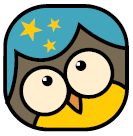 Област/ ТемaИСХОДИ:Ученик ће бити у стању да:ред.бр.часаНаставна јединицаТип часаОблици радаНаставне методеНаставна средстваМеђупредметно повезивањеЕвалуација квалитета испланираногИЗВОЂЕЊЕ МУЗИКЕСамостално и у групипевапесму У ливадиподјасеном28.Обрада песме: Срђан Барић, У ливадиподјасеномО и Уфронтални, групни, индивидуалнидемонстрација, разговор, усмено излагањеуџбеник,Дигитални уџбеник из музичке културе за трећи  разред, музички инструмент, ЦД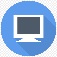 српскијезик, природа и друштво, ликовна култураМУЗИЧКО СТВАРАЛАШТВОСамостално и у групи осмишљава мање музичке фразе, компонује мелодију на задати литерарни текст.29.Музичкапитања и одговори;Обрада песме:Блистај, блистај звездо малаУфронтални, групнидемонстрација, разговор, усмено излагањеуџбеник,Дигитални уџбеник из музичке културе за трећи  разред, музички инструмент, ЦДсрпскијезик, природа и друштвоИЗВОЂЕЊЕ МУЗИКЕ/СЛУШАЊЕ МУЗИКЕСамостално и у групипева моделРесаво водо ладна.30.Топ листа слушаних композицијаТон РЕО и Уфронтални, групни, индивидуалнидемонстрација, разговор, усмено излагањеуџбеник,Дигитални уџбеник из музичке културе за трећи  разред, музички инструмент, ЦДсрпскијезик, природа и друштво, физичко и здравственоваспитање, ликовна култура